Çalışma ve Sosyal Güvenlik BakanlığındanİŞ GÜVENLİĞİ UZMANLARININ GÖREV, YETKİ, SORUMLULUK VE EĞİTİMLERİ HAKKINDA YÖNETMELİKBİRİNCİ BÖLÜMAmaç, Kapsam, Dayanak ve TanımlarAmaçMADDE 1 – (1) Bu Yönetmeliğin amacı; iş sağlığı ve güvenliği hizmetlerinde görevli iş güvenliği uzmanlarının nitelikleri, eğitimleri ve belgelendirilmeleri, görev, yetki ve sorumlulukları ile çalışma usul ve esaslarını düzenlemektir.KapsamMADDE 2 – (1) Bu Yönetmelik, 20/6/2012 tarihli ve 6331 sayılı İş Sağlığı ve Güvenliği Kanunu kapsamında yer alan işyerleri ile eğitim kurumlarını kapsar.DayanakMADDE 3 – (1) Bu Yönetmelik; 6331 sayılı İş Sağlığı ve Güvenliği Kanununun (Değişik ibare:RG-11/10/2013-28792) 3 üncü (Değişik ibare:RG-30/4/2015-29342) ,24 üncü, 27 nci, 30 uncu ve 31 inci maddeleri ile 9/1/1985 tarihli ve 3146 sayılı Çalışma ve Sosyal Güvenlik Bakanlığının Teşkilat ve Görevleri Hakkında Kanunun 2 ve 12 nci maddelerine dayanılarak hazırlanmıştır.TanımlarMADDE 4(2) – (1) Bu Yönetmelikte geçen:a) Bakanlık: Çalışma ve Sosyal Güvenlik Bakanlığını,b) Eğiticilerin eğitimi belgesi: En az kırk saatlik eğitim sonunda kamu kurum ve kuruluşları, üniversiteler veya 8/2/2007 tarihli ve 5580 sayılı Özel Öğretim Kurumları Kanununa göre yetkilendirilen kurumlar tarafından tek bir program sonucunda verilen eğiticilerin eğitimi belgesini,c) Eğitim kurumu: (Değişik ibare:RG-30/4/2015-29342) İş güvenliği uzmanı, işyeri hekimi ve diğer sağlık personelinin eğitimlerini vermek üzere Bakanlıkça yetkilendirilen kamu kurum ve kuruluşları, üniversiteler ve 13/1/2011 tarihli ve 6102 sayılı Türk Ticaret Kanununa göre faaliyet gösteren şirketler tarafından kurulan müesseseleri,ç) (Değişik:RG-30/4/2015-29342) Eğitim programı: Uzaktan, yüz yüze ve uygulamalı eğitimlerin tarih ve saatleri, eğiticileri, katılımcıları ile eğitim verilen adres gibi unsurlardan ve bu unsurlara ilişkin her türlü bilgi ve belgeden oluşan programı,d) Genel Müdürlük: İş Sağlığı ve Güvenliği Genel Müdürlüğünü,e) İSG-KATİP: İş sağlığı ve güvenliği hizmetleri ile ilgili iş ve işlemlerin Genel Müdürlükçe kayıt, takip ve izlenmesi amacıyla kullanılan İş Sağlığı ve Güvenliği Kayıt, Takip ve İzleme Programını,f) (Değişik:RG-11/10/2013-28792) İş güvenliği uzmanı: İş sağlığı ve güvenliği alanında görev yapmak üzere Bakanlıkça yetkilendirilmiş, iş güvenliği uzmanlığı belgesine sahip, Bakanlık ve ilgili kuruluşlarında çalışma hayatını denetleyen müfettişler ile mühendislik veya mimarlık eğitimi veren fakültelerin mezunları ile teknik elemanı,g)  (Ek:RG-11/10/2013-28792)(2) Kanun: 20/6/2012 tarihli ve 6331 sayılı İş Sağlığı ve Güvenliği Kanununu,ğ) (Ek:RG-11/10/2013-28792)(2)(Değişik:RG-30/4/2015-29342) Komisyon: İş Sağlığı ve Güvenliği Genel Müdürü veya Yardımcısının başkanlığında Genel Müdürlükten üç üye ve İş Teftiş Kurulu Başkanlığından seçilecek bir üye ile gerek görüldüğünde üniversitelerin tıp, hukuk, eğitim, mühendislik ve iletişim fakültelerinden seçilecek öğretim üyelerinden oluşan Komisyonu,h)(2) Sorumlu müdür: İşyeri hekimliği ve iş güvenliği uzmanlığı eğitici belgesine sahip olan, tam süreli istihdam edilen ve eğitim kurumlarının iş ve işlemlerinden Bakanlığa karşı sorumlu olan kişiyi,ı)(2) Teknik eleman: Teknik öğretmenler, (Değişik ibare:RG-11/10/2013-28792) fizikçi, kimyager veya biyolog unvanına sahip olanlar ile üniversitelerin (Değişik ibare:RG-30/4/2015-29342) iş sağlığı ve güvenliği lisans veya ön lisans programı mezunlarını, ifade eder.i) (Ek:RG-30/4/2015-29342)  İtiraz komisyonu: Bu Yönetmelik kapsamında hizmet veren kişi veya kurumların belgelerinin askıya alınma veya iptali ile ilgili itirazları değerlendirmek ve sonuçlandırmak üzere; İş Sağlığı ve Güvenliği Genel Müdürlüğünün bağlı bulunduğu Müsteşar Yardımcısının başkanlığında, İş Sağlığı ve Güvenliği Genel Müdürü ve ilgili Genel Müdür Yardımcısı, ilgili Daire Başkanları ile iş sağlığı ve güvenliği uzmanlarından üç üyeden oluşan komisyonu,İKİNCİ BÖLÜMİşverenin Yükümlülükleriİş güvenliği uzmanı görevlendirme yükümlülüğüMADDE 5 – (Mülga:RG-30/4/2015-29342) İşyeri sağlık ve güvenlik birimi kurma yükümlüğüMADDE 6 – (Mülga:RG-30/4/2015-29342) ÜÇÜNCÜ BÖLÜMİş Güvenliği Uzmanlarının Nitelikleri, Görev, Yetki ve Yükümlülükleri ileÇalışma Usûl ve Esaslarıİş güvenliği uzmanlarının nitelikleri ve görevlendirilmeleriMADDE 7 – (1) İşverence iş güvenliği uzmanı olarak görevlendirilecekler, bu Yönetmeliğe göre geçerli iş güvenliği uzmanlığı belgesine sahip olmak zorundadır.(2) İş güvenliği uzmanlarından; (C) sınıfı belgeye sahip olanlar az tehlikeli sınıfta, (B) sınıfı belgeye sahip olanlar az tehlikeli ve tehlikeli sınıflarda, (A) sınıfı belgeye sahip olanlar ise bütün tehlike sınıflarında yer alan işyerlerinde çalışabilirler.(3) Birden fazla iş güvenliği uzmanının görevlendirilmesinin gerektiği işyerlerinde, sadece tam süreli olarak görevlendirilen iş güvenliği uzmanının, işyerinin tehlike sınıfına uygun belgeye sahip olması yeterlidir.(4) İş güvenliği uzmanlarının görevlendirilmesinde, bu Yönetmeliğe göre hesaplanan çalışma süreleri bölünerek birden fazla iş güvenliği uzmanına verilemez. Ancak vardiyalı çalışma yapılan işyerlerinde işveren tarafından vardiyalara uygun şekilde görevlendirme yapılır.(5) (Ek:RG-30/4/2015-29342)  İşveren, bu Yönetmelikte belirtilen zorunlu çalışma sürelerine bağlı kalmak şartıyla işyerinin tehlike sınıfına uygun olarak görevlendirilmesi zorunlu olan en az bir iş güvenliği uzmanının yanında, Kanunda ve Yönetmelikte belirtilen esas sorumluluklar saklı kalmak kaydıyla iş güvenliği uzmanına yardımcı olmak üzere, iş güvenliği uzmanlığı belgesine sahip ve işyerinin tam süreli sigortalı çalışanları arasından iş güvenliği uzmanı görevlendirmesi yapabilir.İş güvenliği uzmanlığı belgesiMADDE 8 – (1) (Değişik:RG-11/10/2013-28792) İş güvenliği uzmanlığı belgesinin sınıfları aşağıda belirtilmiştir:a) (A) sınıfı iş güvenliği uzmanlığı belgesi;1) (B) sınıfı iş güvenliği uzmanlığı belgesiyle en az dört yıl fiilen görev yaptığını iş güvenliği uzmanlığı sözleşmesi ile belgeleyen ve (A) sınıfı iş güvenliği uzmanlığı eğitimine katılarak yapılacak (A) sınıfı iş güvenliği uzmanlığı sınavında başarılı olanlara,2) Mühendislik veya mimarlık eğitimi veren fakülte mezunları ile teknik elemanlardan; iş sağlığı ve güvenliği veya iş güvenliği programında doktora yapmış olanlara,3) Genel Müdürlük veya bağlı birimlerinde en az on yıl görev yapmış mühendislik veya mimarlık eğitimi veren fakülte mezunları ile teknik elemanlara,4) İş sağlığı ve güvenliği alanında müfettiş yardımcılığı süresi dâhil en az on yıl görev yapmış mühendis, mimar veya teknik eleman olan iş müfettişlerine,5) Genel Müdürlük ve bağlı birimlerinde uzman yardımcılığı süresi dâhil en az on yıl fiilen görev yapmış mühendislik veya mimarlık eğitimi veren fakülte mezunları ile teknik elemanı olan iş sağlığı ve güvenliği uzmanlarına,EK-1’deki örneğine uygun olarak Genel Müdürlükçe verilir.b) (B) sınıfı iş güvenliği uzmanlığı belgesi;1) (C) sınıfı iş güvenliği uzmanlığı belgesiyle en az üç yıl fiilen görev yaptığını iş güvenliği uzmanlığı sözleşmesi ile belgeleyen ve (B) sınıfı iş güvenliği uzmanlığı eğitimine katılarak yapılacak (B) sınıfı iş güvenliği uzmanlığı sınavında başarılı olan mühendislik veya mimarlık eğitimi veren fakültelerin mezunları ile teknik elemanlara,2) İş sağlığı ve güvenliği veya iş güvenliği programında yüksek lisans yapmış mühendislik veya mimarlık eğitimi veren fakültelerin mezunları ile teknik elemanlardan (B) sınıfı iş güvenliği uzmanlığı için yapılacak sınavda başarılı olanlara,3) İş sağlığı ve güvenliği alanında teftiş yapan mühendis, mimar veya teknik eleman olan iş müfettişleri hariç, Bakanlık ve ilgili kuruluşlarında müfettiş yardımcılığı süresi dahil en az on yıl görev yapan müfettişlerden (B) sınıfı iş güvenliği uzmanlığı eğitimine katılarak yapılacak (B) sınıfı iş güvenliği uzmanlığı sınavında başarılı olanlara,EK-1’deki örneğine uygun olarak Genel Müdürlükçe verilir.c) (C) sınıfı iş güvenliği uzmanlığı belgesi;1) (C) sınıfı iş güvenliği uzmanlığı eğitimine katılarak yapılacak (C) sınıfı iş güvenliği uzmanlığı sınavında başarılı olan mühendislik veya mimarlık eğitimi veren fakültelerin mezunları ile teknik elemanlara,2) İş sağlığı ve güvenliği alanında teftiş yapan mühendis, mimar veya teknik eleman olan iş müfettişleri hariç Bakanlık ve ilgili kuruluşlarında müfettiş yardımcılığı süresi dâhil en az on yıl görev yapan müfettişlerden (C) sınıfı iş güvenliği uzmanlığı eğitimine katılanlara,3)(Ek:RG-30/4/2015-29342) Üniversitelerin iş sağlığı ve güvenliği lisans programını tamamlayanlardan yapılacak (C) sınıfı iş güvenliği uzmanlığı sınavında başarılı olanlara,EK-1’deki örneğine uygun olarak Genel Müdürlükçe verilir.(2) Birinci fıkranın (a) bendinin (Değişik ibare:RG-11/10/2013-28792) (3) ve (4) numaralı alt bentlerinde sayılanlar, (C) sınıfı iş güvenliği uzmanlığı sınavına doğrudan katılabilirler. Bakanlıkta geçen çalışma süreleri fiilen iş güvenliği uzmanlığı sözleşmesi süresinden sayılır ve bu durumda olanlar Bakanlıktaki görevlerinden ayrıldıkları takdirde hak ettiği belgenin sınavına doğrudan katılabilir.(3) (Ek:RG-30/4/2015-29342) Sektörel düzenleme çerçevesinde maden ve yapı ile diğer sektörlerde öncelikli olarak hangi mesleki unvana sahip iş güvenliği uzmanlarının ve bunların yanında görev yapacak diğer mesleklere sahip iş güvenliği uzmanlarının belirlenmesine dair usul ve esaslar Bakanlıkça belirlenir.İş güvenliği uzmanlarının görevleriMADDE 9 – (1) İş güvenliği uzmanları, aşağıda belirtilen görevleri yerine getirmekle yükümlüdür:a) Rehberlik;1) İşyerinde yapılan çalışmalar ve yapılacak değişikliklerle ilgili olarak tasarım, makine ve diğer teçhizatın durumu, bakımı, seçimi ve kullanılan maddeler de dâhil olmak üzere işin planlanması, organizasyonu ve uygulanması, kişisel koruyucu donanımların seçimi, temini, kullanımı, bakımı, muhafazası ve test edilmesi konularının, iş sağlığı ve güvenliği mevzuatına ve genel iş güvenliği kurallarına uygun olarak sürdürülmesini sağlamak için işverene önerilerde bulunmak.2) İş sağlığı ve güvenliğiyle ilgili alınması gereken tedbirleri işverene yazılı olarak bildirmek.3) İşyerinde meydana gelen iş kazası ve meslek hastalıklarının nedenlerinin araştırılması ve tekrarlanmaması için alınacak önlemler konusunda çalışmalar yaparak işverene önerilerde bulunmak.4) İşyerinde meydana gelen ancak ölüm ya da yaralanmaya neden olmayan, ancak çalışana, ekipmana veya işyerine zarar verme potansiyeli olan olayların nedenlerinin araştırılması konusunda çalışma yapmak ve işverene önerilerde bulunmak.b) Risk değerlendirmesi;1) İş sağlığı ve güvenliği yönünden risk değerlendirmesi yapılmasıyla ilgili çalışmalara ve uygulanmasına katılmak, risk değerlendirmesi sonucunda alınması gereken sağlık ve güvenlik önlemleri konusunda işverene önerilerde bulunmak ve takibini yapmak.c) Çalışma ortamı gözetimi;1) Çalışma ortamının gözetiminin yapılması, işyerinde iş sağlığı ve güvenliği mevzuatı gereği yapılması gereken periyodik bakım, kontrol ve ölçümleri planlamak ve uygulamalarını kontrol etmek.2) İşyerinde kaza, yangın veya patlamaların önlenmesi için yapılan çalışmalara katılmak, bu konuda işverene önerilerde bulunmak, uygulamaları takip etmek; doğal afet, kaza, yangın veya patlama gibi durumlar için acil durum planlarının hazırlanması çalışmalarına katılmak, bu konuyla ilgili periyodik eğitimlerin ve tatbikatların yapılmasını ve acil durum planı doğrultusunda hareket edilmesini izlemek ve kontrol etmek.ç) Eğitim, bilgilendirme ve kayıt;1) Çalışanların iş sağlığı ve güvenliği eğitimlerinin ilgili mevzuata uygun olarak planlanması konusunda çalışma yaparak işverenin onayına sunmak ve uygulamalarını yapmak veya kontrol etmek.2) Çalışma ortamıyla ilgili iş sağlığı ve güvenliği çalışmaları ve çalışma ortamı gözetim sonuçlarının kaydedildiği yıllık değerlendirme raporunu işyeri hekimi ile işbirliği halinde EK-2’deki örneğine uygun olarak hazırlamak.3) Çalışanlara yönelik bilgilendirme faaliyetlerini düzenleyerek işverenin onayına sunmak ve uygulamasını kontrol etmek.4) Gerekli yerlerde kullanılmak amacıyla iş sağlığı ve güvenliği talimatları ile çalışma izin prosedürlerini hazırlayarak işverenin onayına sunmak ve uygulamasını kontrol etmek.5) (Ek:RG-11/10/2013-28792) Bakanlıkça belirlenecek iş sağlığı ve güvenliğini ilgilendiren konularla ilgili bilgileri, İSG KATİP’e bildirmek.d) İlgili birimlerle işbirliği;1) İşyeri hekimiyle birlikte iş kazaları ve meslek hastalıklarıyla ilgili değerlendirme yapmak, tehlikeli olayın tekrarlanmaması için inceleme ve araştırma yaparak gerekli önleyici faaliyet planlarını hazırlamak ve uygulamaların takibini yapmak.2) Bir sonraki yılda gerçekleştirilecek iş sağlığı ve güvenliğiyle ilgili faaliyetlerin yer aldığı yıllık çalışma planını işyeri hekimiyle birlikte hazırlamak.3) Bulunması halinde üyesi olduğu iş sağlığı ve güvenliği kuruluyla işbirliği içinde çalışmak,4) Çalışan temsilcisi ve destek elemanlarının çalışmalarına destek sağlamak ve bu kişilerle işbirliği yapmak.İş güvenliği uzmanlarının yetkileriMADDE 10 – (1) İş güvenliği uzmanının yetkileri aşağıda belirtilmiştir:a) (Mülga:RG-30/4/2015-29342) b) İşyerinde belirlediği hayati tehlikenin ciddi ve önlenemez olması ve bu hususun acil müdahale gerektirmesi halinde işin durdurulması için işverene başvurmak.c) Görevi gereği işyerinin bütün bölümlerinde iş sağlığı ve güvenliği konusunda inceleme ve araştırma yapmak, gerekli bilgi ve belgelere ulaşmak ve çalışanlarla görüşmek.ç) Görevinin gerektirdiği konularda işverenin bilgisi dâhilinde ilgili kurum ve kuruluşlarla işyerinin iç düzenlemelerine uygun olarak işbirliği yapmak.(2) Tam süreli iş sözleşmesi ile görevlendirilen iş güvenliği uzmanları, çalıştıkları işyeri ile ilgili mesleki gelişmelerini sağlamaya yönelik eğitim, seminer ve panel gibi organizasyonlara katılma hakkına sahiptir. Bu gibi organizasyonlarda geçen sürelerden bir yıl içerisinde toplam beş iş günü kadarı çalışma süresinden sayılır ve bu süreler sebebiyle iş güvenliği uzmanının ücretinden herhangi bir kesinti yapılamaz.İş güvenliği uzmanlarının yükümlülükleriMADDE 11 – (1) İş güvenliği uzmanları, bu Yönetmelikte belirtilen görevlerini yaparken, işin normal akışını mümkün olduğu kadar aksatmamak ve verimli bir çalışma ortamının sağlanmasına katkıda bulunmak, işverenin ve işyerinin meslek sırları, ekonomik ve ticari durumları ile ilgili bilgileri gizli tutmakla yükümlüdürler.(2) İş güvenliği uzmanları, iş sağlığı ve güvenliği hizmetlerinin yürütülmesindeki ihmallerinden dolayı, hizmet sundukları işverene karşı sorumludur.(3) (Değişik:RG-30/4/2015-29342) İş güvenliği uzmanı, işverene yazılı olarak bildirilen iş sağlığı ve güvenliğiyle ilgili alınması gereken tedbirlerden acil durdurma gerektiren haller ile yangın, patlama, göçme, kimyasal sızıntı gibi hayati tehlike arz edenleri, belirlenecek makul bir süre içinde işveren tarafından yerine getirilmemesi hâlinde, işyerinin bağlı bulunduğu çalışma ve iş kurumu il müdürlüğüne yazılı olarak bildirmekle yükümlüdürler.(4) İş güvenliği uzmanı, görevlendirildiği işyerinde yapılan çalışmalara ilişkin tespit ve tavsiyeleri ile 9 uncu maddede belirtilen hususlara ait faaliyetlerini, işyeri hekimi ile birlikte yapılan çalışmaları ve gerekli gördüğü diğer hususları onaylı deftere yazar.İş güvenliği uzmanlarının çalışma süreleriMADDE 12 – (1) (Değişik:RG-30/4/2015-29342) İş güvenliği uzmanları, bu Yönetmelikte belirtilen görevlerini yerine getirmek için aşağıda belirtilen sürelerde görev yaparlar:a) Az tehlikeli sınıfta yer alanlarda, çalışan başına ayda en az 10 dakika.b) Tehlikeli sınıfta yer alanlarda, çalışan başına ayda en az 20 dakika.c) Çok tehlikeli sınıfta yer alanlarda, çalışan başına ayda en az 40 dakika. (2) Az tehlikeli sınıfta yer alan (Değişik ibare:RG-30/4/2015-29342) 1000 ve daha fazla çalışanı olan işyerlerinde her (Değişik ibare:RG-30/4/2015-29342) 1000 çalışan için tam gün çalışacak en az bir iş güvenliği uzmanı görevlendirilir. Çalışan sayısının (Değişik ibare:RG-30/4/2015-29342) 1000 sayısının tam katlarından fazla olması durumunda geriye kalan çalışan sayısı göz önünde bulundurularak birinci fıkrada belirtilen kriterlere uygun yeteri kadar iş güvenliği uzmanı ek olarak görevlendirilir.(3) Tehlikeli sınıfta yer alan (Değişik ibare:RG-30/4/2015-29342) 500 ve daha fazla çalışanı olan işyerlerinde her (Değişik ibare:RG-30/4/2015-29342) 500 çalışan için tam gün çalışacak en az bir iş güvenliği uzmanı görevlendirilir. Çalışan sayısının (Değişik ibare:RG-30/4/2015-29342) 500 sayısının tam katlarından fazla olması durumunda geriye kalan çalışan sayısı göz önünde bulundurularak birinci fıkrada belirtilen kriterlere uygun yeteri kadar iş güvenliği uzmanı ek olarak görevlendirilir.(4) Çok tehlikeli sınıfta yer alan (Değişik ibare:RG-30/4/2015-29342) 250 ve daha fazla çalışanı olan işyerlerinde her (Değişik ibare:RG-30/4/2015-29342)  250 çalışan için tam gün çalışacak en az bir iş güvenliği uzmanı görevlendirilir. Çalışan sayısının (Değişik ibare:RG-30/4/2015-29342) 250 sayısının tam katlarından fazla olması durumunda geriye kalan çalışan sayısı göz önünde bulundurularak birinci fıkrada belirtilen kriterlere uygun yeteri kadar iş güvenliği uzmanı ek olarak görevlendirilir.(5) İş güvenliği uzmanları sözleşmede belirtilen süre kadar işyerinde hizmet sunar. (Değişik ikinci cümle: RG-11/10/2013-28792) Birden fazla işyeri ile kısmi süreli iş sözleşmesi yapıldığı takdirde bu işyerleri arasında yolda geçen süreler haftalık kanuni çalışma süresinden sayılmaz.(6) (Ek:RG-30/4/2015-29342) İş güvenliği uzmanları tam gün çalıştığı işyeri dışında fazla çalışma yapamaz.İş güvenliği uzmanlarının belgelendirilmesiMADDE 13 – (Mülga:RG-30/4/2015-29342) DÖRDÜNCÜ BÖLÜMEğitim Kurumlarına İlişkin HükümlerEğitim kurumu başvuru işlemleriMADDE 14 – (1) (Değişik cümle:RG-30/4/2015-29342)  Eğitim Kurumu yetki belgesi almak amacıyla, e-devlet sistemi üzerinden başvuru yapar. e-devlet sisteminin iki günden fazla çalışmadığı durumlarda doğrudan veya posta yoluyla başvuru yapılabilir. Başvuru dosyasında aşağıda belirtilen ekler bulunur:a) Ticari şirketler için tescil edildiğini gösteren Ticaret Sicil Gazetesi.b) Şirket adına imza yetkisi olanları gösteren imza sirküleri.c) Eğitim kurumunun sorumlu müdürünün eğitici belgesi ile;1) Ticari şirketler için tam süreli iş sözleşmesi ve kabul şerhli görevlendirme yazısı,2) Kamu kurum ve kuruluşları ve üniversiteler için tam süreli görevlendirme yazısı,3) Şirket ortağı olanlar, sorumlu müdür olarak da görev yapacaklar ise bu görevi yapacaklarına dair taahhütname.ç) Tam süreli olarak görevlendirilen eğiticilerin iş sözleşmeleri ve eğitici belgeleri.d) Faaliyet gösterilecek yere ait yapı kullanma izni belgesi.e) (Değişik:RG-30/4/2015-29342)  Faaliyet gösterilecek yere ait tapu senedi ile birlikte kira sözleşmesi veya intifa hakkı belgesi.f) (Değişik:RG-30/4/2015-29342) Faaliyet gösterilecek yere ait olan ve yetkili makamlarca verilen ada, pafta, parsel bilgilerinin yer aldığı numarataj veya adres tespit belgesi.g) (Değişik:RG-30/4/2015-29342) Faaliyet gösterilecek yere ait olan ve bu Yönetmelikte belirtilen bütün bölümlerin yer aldığı inşaat teknikeri, mimar veya inşaat mühendisi tarafından onaylanmış 1/100 ölçekli plan.ğ) Tapu kütüğünde mesken olarak kayıtlı bir gayrimenkulde eğitim kurumunun faaliyet gösterebileceğine dair kat malikleri kurulunun oybirliğiyle aldığı karar örneği.h) (Değişik:RG-30/4/2015-29342)  Faaliyet gösterilecek yerde yangına karşı gerekli tedbirlerin alındığına ve bu yerde eğitim kurumu açılmasında sakınca olmadığına dair yetkili merciler tarafından verilen belge. (2) Kamu kurum ve kuruluşları için, yalnızca birinci fıkranın (c) bendinin (2) numaralı alt bendiyle (Değişik ibare: RG-11/10/2013-28792) (ç), (g) ve (h) bentlerinde belirtilen belgeler istenir. Ancak eğitim verilecek mekân kamu kurumuna ait değilse (a) ve (b) bentleri hariç diğer bentlerde belirtilen belgeler istenir.(3) Üniversitelerin eğitim kurumu olarak yetkilendirilme taleplerinde başvuru rektörlükçe yapılır.(4) (Mülga:RG-30/4/2015-29342)  Eğitim kurumu yeri ve yerleşim planında aranacak şartlarMADDE 15 – (1) Eğitim kurumunun yer alacağı binada; meyhane, kahvehane, kıraathane, bar, elektronik oyun merkezleri gibi umuma açık yerler ile açık alkollü içki satılan yerler bulunamaz.(2) (Değişik:RG-30/4/2015-29342)   Eğitim kurumlarının;a) Faaliyet gösterecekleri mekânda bulunan derslik ve diğer tüm bölümlerinin arasındaki geçişlerin kurum içerisinden olması ve eğitim kurumunun bir bütünlük arz edecek şekilde düzenlenmesi,b) Eğitici veya sorumlu müdür odalarının diğer bölümlere geçiş için kullanılmaması, tuvalet ve lavabonun derslik içinde bulunmaması,gerekir. Kamu kurumları ve üniversitelerce kurulan eğitim kurumları için kurumun yerleşkesi içinde olmak koşuluyla bu Yönetmelikte belirtilen zorunlu mekânlar, birbirine uzaklığı en fazla 100 metre olan ayrı bölümlerden oluşabilir. (3) Genel Müdürlükten izin alınmadan, onaylanmış yerleşim planlarında herhangi bir değişiklik yapılamaz ve yerleşim planında belirtilen bölümler, amaçları dışında kullanılamaz.(4) Eğitim kurumlarınca, EK-3’teki örneğine uygun, kurum unvanına göre hazırlanan ve (Değişik ibare:RG-30/4/2015-29342) boy/en oranı 2/3 olan tabela asılır. Aynı binada, Genel Müdürlükçe yetkilendirilen birden fazla kurum bulunması durumunda, kullanılacak tabela için Genel Müdürlük onayı alınması şartıyla, tüm unvanları gösteren tek bir tabela kullanılabilir.Derslik ve diğer bölümlerde aranan şartlarMADDE 16 – (1) Dersliklerde bulunması gereken şartlar aşağıda belirtilmiştir:a) Dersliklerde 25’ten fazla kursiyer bulunamaz.b) Dersliklerde kursiyer başına en az 10 metreküp hava hacmi bulunur ve derslikler ile diğer bölümlerin tavan yükseklikleri 2,40 metreden az olamaz. 4 metre üzerinde olan yükseklikler hacim hesabında dikkate alınmaz.c) (Değişik birinci cümle: RG-11/10/2013-28792) Derslik pencerelerinin; doğal havalandırmaya müsaade edecek şekilde binanın dış cephesinde olması, pencere alanının bulunduğu bölümün taban alanının %10’undan az olmaması ve yerden yüksekliğinin 90 santimetreden fazla olmaması gerekir. ve (Mülga cümle:RG-30/4/2015-29342) (…)ç) Derslik kapılarının genişliği 80 santimetreden az olamaz ve kapı kasasının içten içe ölçülmesiyle belirlenir. (Ek cümle:RG-30/4/2015-29342) Derslik kapıları, sadece koridor veya dinlenme yerine açılacak şekilde düzenlenir ve derslikler diğer bölümlere geçiş için kullanılamaz. Derslik kapıları dışa doğru açılmalı ve çift taraflı derslik bulunan koridorlarda karşılıklı açılmamalıdır.(2) Diğer bölümlerde bulunması gereken şartlar aşağıda belirtilmiştir:a) Sorumlu müdür odası, en az 10 metrekare.b) Eğitici odası tek derslik için en az 15 metrekare, birden fazla dersliğin olması durumunda ise en az 25 metrekare.c) Büro hizmetleri, arşiv ve dosya odası, en az 15 metrekare; ayrı ayrı olmaları hâlinde toplamı en az 20 metrekare.ç) Her derslik için erkek ve kadın ayrı olmak üzere en az birer tuvalet ve lavabo.(3) Dinlenme yeri, kurum içinde bağımsız bir bölüm hâlinde veya ayrı ayrı bölümlerden meydana gelebilir ve tek derslik için en az 20 metrekare, birden fazla dersliğin olması durumunda ise en az 35 metrekare olur. Alan hesabında yönetim ve eğitime ayrılan diğer bölümler ile balkon ve koridorlar dikkate alınmaz.(4) Eğitimlerde günün teknolojisine uygun araç ve gereçler kullanılır.(5) Bölümlerin, alan (metrekare) veya hacim (metreküp) ölçümü sonucu çıkan küsuratlı rakamlar ile kontenjanlar belirlenirken 0,5 ve daha büyük çıkan küsuratlı rakamlar bir üst tam sayıya yükseltilir.Aydınlatma, gürültü ve termal konfor şartlarıMADDE 17 – (1) Eğitim kurumlarının bölümlerinde yeterli aydınlatma ve termal konfor şartları sağlanır, gürültüye karşı gerekli önlemler alınır. Genel Müdürlükçe gerekli görülmesi halinde, durumun tespitine yönelik ölçümlerin yaptırılması istenebilir.Eğitim kurumlarının eğitici kadrosuMADDE 18 – (Değişik:RG-11/10/2013-28792)(1) Eğitim kurumları,a) (Değişik:RG-30/4/2015-29342)  İş güvenliği uzmanlığı eğitimi için; bu Yönetmelikte belirtilen eğitici belgesine sahip en az biri mühendis, diğeri farklı meslek dalından olmak üzere en az iki eğiticiyle 60 günden az olmamak üzere tam süreli iş sözleşmesi yapar. Sözleşmenin 60 günden önce eğitici tarafından feshedilmesi halinde; eğiticinin başka bir eğitim programında görevlendirilmesi 60 gün tamamlanmadan önce onaylanmaz. Sözleşmenin eğitim kurumu tarafından feshedilmesi halinde ise tam süreli yeni eğiticinin görevlendirilmesi 60 gün tamamlanıncaya kadar onaylanmaz ve yürümekte olan eğitim programları askıya alınır. Bütün eğitim programlarında tam süreli eğiticilerin yer alması zorunludur.b)(Değişik:RG-30/4/2015-29342) İşyeri hekimliği, iş güvenliği uzmanlığı ve diğer sağlık personeli eğitimi için bu Yönetmelikte belirtilen eğitici belgesine sahip olan biri işyeri hekimi olmak üzere ikisi hekim, biri mühendis diğeri farklı meslek dalından olmak üzere en az dört eğiticiyle 60 günden az olmamak üzere tam süreli iş sözleşmesi yapar. Sözleşmenin 60 günden önce eğitici tarafından feshedilmesi halinde; eğiticinin başka bir eğitim programında görevlendirilmesi 60 gün tamamlanmadan önce onaylanmaz. Sözleşmenin eğitim kurumu tarafından feshedilmesi halinde ise tam süreli yeni eğiticinin görevlendirilmesi 60 gün tamamlanıncaya kadar onaylanmaz ve eğitim programı askıya alınır. Tam süreli eğiticiler eğitim programında yer almak zorundadır. (2) (Mülga:RG-30/4/2015-29342) Eğitim kurumlarının yetkilendirilmesiMADDE 19 – (Değişik:RG-30/4/2015-29342)(1) Eğitim kurumları tarafından yetki belgesi almak amacıyla yapılan başvuru Genel Müdürlükçe 10 iş günü içinde incelenir. 19/1/2013 tarihli ve 28533 sayılı Resmî Gazete’de yayımlanan Elektronik Tebligat Yönetmeliği çerçevesinde kayıtlı elektronik posta sistemi üzerinden veya yazılı olarak bildirilen eksiklikler 45 gün içinde tamamlanır. Herhangi bir eksikliği bulunmayan başvurular için 20 iş günü içinde yerinde inceleme yapılır. Yerinde inceleme işlemlerinde tespit edilen eksikliklerin giderilmesi için 45 gün süre verilir. Belirlenen sürelerde eksiklikler giderilmez ise dosya iade edilir ve iade tarihinden itibaren bir yıl boyunca yapılan başvurular, bir yılın tamamlanmasına kadar askıya alınır. Dosya üzerinde ve yerinde incelemeleri tamamlanan başvuruların, bu Yönetmelikte belirtilen şartları taşımaları halinde, dosyasında belirtilen adres ve unvana münhasıran, 10 iş günü içinde Genel Müdürlükçe EK-4’teki örneğine uygun yetki belgesi düzenlenir. Başka bir adreste şube açılmak istendiği takdirde, aynı usul ve esaslar dâhilinde, bu bölümde belirtilen şartların yerine getirilmesi kaydıyla şube için ayrıca yetki belgesi düzenlenir.(2) Kanuna göre, işyeri hekimliği veya iş güvenliği uzmanlığı eğitimi için yetki alan eğitim kurumu, her iki eğitim için de yetki almak istediğinde başvurusu tek belge olarak değerlendirilir ve İşyeri Hekimliği ve İş Güvenliği Uzmanlığı Eğitim Kurumu belgesi düzenlenir.(3) Bu Yönetmelikteki şartları yerine getirmeyen eğitim kurumlarına yetki belgesi düzenlenemez.(4) Eğitim kurumları, Genel Müdürlükçe düzenlenen yetki belgesini almadıkça eğitim için katılımcı kaydı yapamaz ve eğitime başlayamazlar.(5) Eğitim kurumları, aşağıda belirtilen hususlara uymak zorundadırlar:a) Tabela ve basılı evrak, broşür, afiş ve internet ile diğer dijital ortamlarda herhangi bir amaçla kullanılan her türlü yazılı ve görsel dokümanda sadece yetki belgesinde belirtilen isim ve unvanlar kullanılır.b) Özel kuruluşlar tarafından, kamu kurum ve kuruluşlarına ait olan isimler ticari isim olarak kullanılamaz.(6) Eğitim kurumlarında, eğitici olarak, sadece bu Yönetmelikte belirtilen eğitici belgesine sahip olanlar görev alabilirler.Vize işlemleri ve belgelendirme (Değişik başlık:RG-19/11/2015-29537)MADDE 20 – (1) (Değişik:RG-30/4/2015-29342) (Değişik cümle:RG-19/11/2015-29537) Bu Yönetmelik kapsamında yetkilendirilen kişi ve kurumlara ait yetki belgelerinin beş yılda bir vize ettirilmesi zorunludur. Belge almak veya vize işlemlerini yaptırmak isteyen       (Ek ibare:RG-19/11/2015-29537) kişi ve kurumların;a) Bu Yönetmeliğin ilgili hükümlerine uygunluk sağlamaları,b) Bakanlıkça belirlenen belge veya vize bedelini ödemeleri,gereklidir.(2) (Değişik:RG-30/4/2015-29342) Yetkilendirilen kurumlar beş yılın tamamlanmasına en fazla 60 gün kala vize işlemleri için Genel Müdürlüğe müracaat eder. Yukarıda belirtilen süre içinde müracaat etmeyen kurumların eğitim programları, vize işlemleri tamamlanıncaya kadar onaylanmaz. Vize süresinin bitiminden itibaren üç ay içinde vize işleminin tamamlanmaması durumunda yetki belgesi Genel Müdürlükçe doğrudan iptal edilir. (3) Eğitim kurumları, herhangi bir sebeple faaliyetlerini bırakmaları halinde otuz gün içinde yetki belgelerinin asıllarını Genel Müdürlüğe iade ederler.(4) Belgelendirme ve vize aşamasında gerçeğe aykırı belge ibraz ettiği veya beyanda bulunduğu sonradan tespit edilenlere ait belgeler Genel Müdürlükçe iptal edilir ve yetkili yargı mercilerine suç duyurusunda bulunulur.(5) (Ek:RG-30/4/2015-29342) Eğitim kurumlarında adres değişikliği yapmadan önce e-devlet sistemi kullanılarak Genel Müdürlüğe başvurulur. Yeni adresin Genel Müdürlükçe onaylanmasına müteakip işlemler ilk başvuru hükümlerine tabi olarak yürütülür. Adres değişikliği işlemi tamamlanıncaya kadar hizmet vermek isteyen eğitim kurumları yetki aldığı adreste faaliyetine devam eder.(6) (Ek:RG-30/4/2015-29342) Eğitim kurumlarında unvan değişikliği yapılması halinde 30 gün içinde yetki belgesinin yenilenmesi talebiyle e-devlet sistemi kullanılarak başvurulur. Unvan değişikliği yapılması halinde yetki belgesinin yenilenmesi için Bakanlıkça belirlenen belge bedelinin ödenmesi gereklidir.Eğitim kurumlarının görev, yetki ve sorumluluklarıMADDE 21 – (1) Eğitim kurumları,a) Eğitim hizmetlerinin bir kısmını veya tamamını başka bir kişi veya kuruma devredemezler.b) (Değişik:RG-30/4/2015-29342)  Çalışanların iş sağlığı ve güvenliği eğitimleri ile katılımcılar için verilen tekrar ve hazırlık eğitimleri hariç yetki belgesini veriliş amacı dışında kullanamazlar. (2) Eğitim kurumlarında tam veya kısmi süreli iş sözleşmesi ile görevlendirilen eğiticilerle ilgili sosyal güvenlik mevzuatından doğan bildirim ve prim ödeme gibi yükümlülüklerin yerine getirilmesi eğitim kurumlarınca sağlanır.(3) (Değişik:RG-30/4/2015-29342)  Şirket ortaklarında değişiklik olması halinde, durum 30 gün içerisinde Genel Müdürlüğe bildirilir. Yeni şirket ortaklarının ilgili mevzuat hükümlerinde belirtilen şartlara uygun olmaması halinde durumun düzeltilmesi amacıyla Genel Müdürlükçe şirkete 30 gün süre verilir.(4)(Değişik:RG-30/4/2015-29342) Eğitim kurumları, iş güvenliği uzmanı olma şartlarını taşımayan kişileri eğitim programlarına kayıt edemezler. (5) Eğitim kurumları, başvuru esnasında adaylardan katılacakları programın gerektirdiği şartları karşıladığını gösteren belgeleri istemek ve bu belgelerin sorumlu müdür tarafından onaylanmış bir örneğini beş yıl süreyle her bir aday için açılan dosyada saklamak zorundadır.(6) Tam süreli iş sözleşmesiyle görevlendirilen eğiticilerden biri, sorumlu müdür olarak atanır.(7) Eğitim programı süresince sorumlu müdür kurumda hazır bulunur. Sorumlu müdürün bu süre boyunca kurumda bulunmadığı durumlarda, tam süreli iş sözleşmesiyle görevlendirilen eğiticilerden birisinin sorumlu müdüre vekâlet amacıyla kurumda bulunması sağlanır. Vekâlet eden eğitici, sorumlu müdür tarafından yapılması gereken her türlü iş ve işlemin yapılmasını sağlar ve görevi süresince Genel Müdürlükçe sorumlu müdür olarak kabul edilir. Sorumlu müdür veya vekilinin mevzuat hükümlerine aykırı davranışlarından ve görev ve sorumluluklarını yerine getirmesinden eğitim kurumu tüzel kişiliği sorumludur.(8) (Değişik:RG-11/10/2013-28792) Eğitim kurumunda sorumlu müdür olarak görevlendirilen kişinin değişmesi veya bu kişinin görevinden ayrılması halinde durum en geç üç gün içinde Genel Müdürlüğe yazıyla (Değişik ibare:RG-30/4/2015-29342)  veya e-devlet sistemi üzerinden bildirilir. Görevden ayrılan sorumlu müdürün yerine en geç 30 gün içerisinde yeni sorumlu müdür atanır ve durum Genel Müdürlüğe yazıyla bildirilir. (9) Eğitim kurumlarında görev yapan eğiticilerin işten ayrılması halinde üç işgünü içinde durum İSG-KATİP üzerinden eğitim kurumu tarafından bildirilir. 30 gün içerisinde tam süreli görevlendirilme zorunluluğu bulunan eğiticilerin yerine aranan niteliklere sahip personel görevlendirilmesi ve İSG-KATİP üzerinden Genel Müdürlüğe bildirilmesi zorunludur.(10) Genel Müdürlüğe bildirilen eğitici sözleşmeleri, sözleşme hükümlerine aykırı olmayacak şekilde eğitim kurumlarınca veya eğiticilerce tek taraflı feshedilene kadar, sözleşme süresince geçerlidir. Süresi dolan sözleşmelerin İSG-KATİP üzerinden yenilenmesi durumu yazılı bildirim olarak kabul edilir.(11) Eğiticiler, görev aldıkları kurumların eğitim programlarında, söz konusu kurumla düzenleyerek Genel Müdürlüğe bildirilmiş olan sözleşmede belirtilen toplam görev süresinden fazla görevlendirilemez. Bu hükmün uygulanması eğiticiler tarafından, takibi ise kurumun sorumlu müdürü tarafından yürütülür.(12) Eğitim kurumlarınca, adayların yüz yüze derslere devam durumunu gösteren çizelge EK-5’teki örneğine uygun şekilde günlük olarak düzenlenir ve ders başlangıcında derslikte hazır bulundurulur. (Mülga ikinci ve üçüncü cümle:RG-30/4/2015-29342) (…) Devam çizelgeleri eğitim kurumlarınca beş yıl süreyle saklanır ve istenmesi halinde kontrol ve denetime yetkili memurlara ibraz edilir.(13) Eğitimi tamamlayan adaylara eğitim kurumları tarafından, EK-6’ daki örneğine uygun eğitim katılım belgesi düzenlenir.(14) Bu Yönetmelikte eğitim kurumlarınca düzenlenmesi gerektiği belirtilen her türlü belge ve bildirimin doğruluğundan eğitim kurumları sorumludur.(15) Bu Yönetmelikte belirtilen tabela hariç olmak üzere, eğitim kurumunun hiçbir evrak ve dokümanında Bakanlık logosu veya unvanı kullanılamaz.Sorumlu müdürün görev ve sorumluluklarıMADDE 22 – (1) Eğitim kurumu sorumlu müdürünün görev ve sorumlulukları aşağıda belirtilmiştir:a) Bakanlığa elektronik ortam, e-posta, yazı veya faks gibi araçlar vasıtasıyla gönderilmesi gereken her türlü bilgi ve belgeyi hazırlamak ve göndermek.b) Eğitim programlarının onaylanmış şekliyle uygulanmasını (Değişik ibare: RG-11/10/2013-28792) takip etmek.c) (Değişik:RG-30/4/2015-29342)  Günlük olarak, programa ait derslerin tamamının bitiminde katılımcı devam çizelgelerinin kontrolünü sağlamak ve bunları imza altına almak.ç) (Ek :RG-11/10/2013-28792) Bu Yönetmelikte belirtilen diğer görevleri yapmak.(2)(Değişik:RG-11/10/2013-28792) Eğitim kurumlarından talep edilen veya eğitim kurumlarınca bildirilen her türlü belgeye ilişkin iş ve işlemler sorumlu müdür tarafından imzalanarak Genel Müdürlüğe gönderilir. Eğitim programlarıMADDE 23 – (1) (Değişik:RG-30/4/2015-29342)   Eğitim kurumları eğitime başlayabilmek için; Komisyonca belirlenen müfredat esas alınarak hazırlanan teorik eğitim programını, eğitim verilecek konulara uygun eğiticiler ile eğitime katılacakların listesini eğitimin başlangıç tarihinden en az üç günü önce Genel Müdürlüğe elektronik ortamda bildirirler. Bildirimden sonra katılımcı bilgilerine müdahale edilemez ve düzeltmeye ilişkin talepte bulunulamaz. (2) Genel Müdürlükçe onaylanmamış programlarla eğitime başlanamaz. Onaylanmamış programla eğitime başlanması halinde doğacak (Değişik ibare: RG-11/10/2013-28792) hukuki ve cezai sonuçlardan eğitim kurumları sorumludur.(3)(Değişik:RG-30/4/2015-29342) Yetkilendirilmiş eğitim kurumlarının 18 inci maddede belirtilen zorunlu eğitici kadrosuna ilişkin hükümleri yerine getirmemeleri durumunda, ilgili kurumlara eksikliklerini gidermeleri için 30 gün süre verilir. Verilen süre içerisinde zorunlu eğitici kadrosunu tamamlamayan kurumların eğitim programları Genel Müdürlükçe onaylanmaz.(4)(Değişik:RG-30/4/2015-29342) Eğitim Kurumları, eğitim programının unsurlarından olan uygulamalı eğitimlerin yapılacağı işyerlerinin listesini ve eğitim tarihlerini, teorik eğitimin bitişinden itibaren yapılacak ilk sınavdan önce Genel Müdürlükçe ilan edilecek tarihe kadar İSG-KATİP üzerinden bildirmekle yükümlüdür.(5) (Değişik:RG-30/4/2015-29342)  Adaylar, teorik eğitimde mazeretli veya mazeretsiz en fazla altı ders saati devamsızlık hakkına sahiptir. Ancak uygulamalı eğitimin tamamına katılım zorunludur. Katılım zorunluluğuna aykırılığın tespiti halinde kişi hakkında belge düzenlenmiş olsa dahi 32 nci maddenin ikinci fıkrası hükümleri gereğince belgeleri iptal edilir.(6)(Değişik:RG-30/4/2015-29342) Genel Müdürlükçe onaylanmış olan eğitim programının hiçbir unsurunda değişiklik yapılamaz. Ancak, sebebinin Genel Müdürlüğe e-devlet sistemi üzerinden aynı gün bildirilmesi ve yeni eğiticinin müfredatta belirlenen niteliklere uygun olması şartıyla sadece programda görevli eğiticilerde değişiklik yapılabilir. e-devlet sisteminin çalışmadığı durumlarda bildirimler faks yoluyla veya yazılı olarak yapılır. (7) Uzaktan eğitim tamamlanmadan yüz yüze eğitim, yüz yüze eğitim tamamlanmadan uygulamalı eğitim başlatılamaz. Uygulamalı eğitim tamamlanmadan adaylar sınava katılamazlar.Eğitim programlarına başvuruMADDE 24 – (1) Eğitim programlarına katılmak isteyen adaylar eğitim kurumlarına aşağıdaki belgeler ile başvururlar:a) Başvuru yapılan eğitim kurumuna hitaben yazılan, adayın hangi eğitim programına katılacağını belirten ve T.C. kimlik numarası ile iletişim bilgilerini içeren ıslak imzalı başvuru yazısı.b) Adayın katılacağı eğitim programına uygun alanda lisans eğitimi aldığını gösteren diploma veya geçici mezuniyet belgesi.c) (A) sınıfı iş güvenliği uzmanlığı eğitim programına katılacaklar için (B) sınıfı iş güvenliği uzmanlığı belgesi ve bu belgeyle en az dört yıl fiilen görev yaptığını gösteren belgeler.ç) (B) sınıfı iş güvenliği uzmanlığı eğitim programına katılacaklar için (C) sınıfı iş güvenliği uzmanlığı belgesi ve bu belgeyle en az üç yıl fiilen görev yaptığını gösteren belgeler.d) (Mülga:RG-30/4/2015-29342) e) (Mülga:RG-30/4/2015-29342) (2) Adayların eğitim programlarına katılabilmesi için, ilgili eğitim programının başlangıç tarihinden önce lisans eğitimini tamamlamış ve bu eğitime ilişkin mezuniyet diploması alabilecek yeterliliğe sahip olmaları gerekmektedir. Bu duruma ilişkin gerekli inceleme, başvuru yapılan eğitim kurumu tarafından yapılır.(3) Birinci fıkrada belirtilen belgelerin aslı ile birlikte örneğinin getirilmesi halinde eğitim kurumları tarafından tasdiki yapılır. Başvuru sırasında gerçeğe aykırı belge ve beyanda bulunduğu tespit edilenlerin başvuruları reddedilir. Bu durumun sonradan tespiti halinde eğitim, sınav ve belgeleri geçersiz sayılır.(4) Bu Yönetmelikte belirtilen çalışma sürelerinin tespitinde Sosyal Güvenlik Kurumu kayıtları, diploma veya mezuniyet belgelerinin doğruluğunun tespitinde Yükseköğretim Kurulu kayıtları esas alınır.BEŞİNCİ BÖLÜM(Değişik bölüm başlığı:RG-30/4/2015-29342)İş Güvenliği Uzmanlarının Eğitimleri, Sınavları ve Belgelendirilmeleriİş güvenliği uzmanlarının eğitimleriMADDE 25 – (1) İş güvenliği uzmanlarının eğitim programları teorik ve uygulamalı olmak üzere iki bölümden oluşur ve programın içeriği ile programda görevli eğiticilerin nitelikleri (Değişik ibare: RG-11/10/2013-28792) Komisyon tarafından belirlenir. Eğitim programının süresi, teorik kısmı 180 saatten, uygulama kısmı 40 saatten ve toplamda 220 saatten az olamaz ve bu kısımlar ancak tek bir program dâhilinde uygulanabilir. Teorik eğitimin en fazla yarısı uzaktan eğitim ile verilebilir. Uygulamalı eğitimler, iş güvenliği uzmanları için en az bir iş güvenliği uzmanının görevlendirilmiş olduğu işyerlerinde yapılır.Diğer sağlık personelinin eğitimleriMADDE 26 – (Mülga:RG-30/4/2015-29342) Yenileme eğitimleriMADDE 27 – (Mülga:RG-30/4/2015-29342) SınavlarMADDE 28 – (1) Eğitim programlarını tamamlayan adayların sınavları (Değişik ibare: RG-11/10/2013-28792) Bakanlıkça yapılır veya yaptırılır.(2) (Değişik:RG-30/4/2015-29342)  Adaylardan 8 inci madde gereğince eğitim ve sınav şartı arananlar ancak eğitim programını tamamladıktan sonra düzenlenecek sınavlara katılabilirler.(3) (Değişik:RG-30/4/2015-29342)  Doğrudan sınava girme hakkı tanınan adayların, sınavlara katılabilmeleri için Genel Müdürlüğe yapılacak son başvuru tarihinden önce mezun olmaları gereklidir. (4) Sınavlarda 100 puan üzerinden en az 70 puan alan adaylar başarılı sayılır, sınav sonuçlarına itirazlar sınavı düzenleyen kurum tarafından sonuçlandırılır.İş güvenliği uzmanlarının belgelendirilmesiMADDE 28/A –(Ek:RG-30/4/2015-29342)   (1) İş güvenliği uzmanlığı belgesi almaya hak kazanan adayların belgeleri e-devlet sistemine geçildikten sonra Genel Müdürlükçe elektronik olarak düzenlenir.(2) Adaylar, belgelerinin düzenlenebilmesi için bu Yönetmelikteki şartları yerine getirdiklerine dair belge ve bilgileri elektronik ortamda Genel Müdürlüğe bildirmekle yükümlüdür.(3) Genel Müdürlüğe bildirilen belge ve bilgilerin doğruluğundan adaylar sorumludur.ALTINCI BÖLÜMEğiticiler ve Belgelendirmeİşyeri hekimliği ve iş güvenliği uzmanlığı eğitici belgesiMADDE 29 – (1) (Değişik:RG-11/10/2013-28792) İşyeri hekimliği ve iş güvenliği uzmanlığı eğitici belgesi:a) Pedagojik formasyona veya eğiticilerin eğitimi belgesine sahip olan;1) En az beş yıl (A) sınıfı iş güvenliği uzmanlığı yaptığını belgeleyen (A) sınıfı iş güvenliği uzmanlarına,2) En az on yıllık mesleki tecrübeye sahip olup iş sağlığı ve güvenliği veya iş güvenliği programında doktora yapmış mühendis, mimar veya teknik elemanlara,3) Genel Müdürlük ve bağlı birimlerinde uzman yardımcılığı süresi dâhil en az on yıl görev yapmış iş sağlığı ve güvenliği uzmanları, en az on yıl görev yapmış mühendislik, mimarlık eğitimi veren fakülte mezunları ile teknik elemanlara,4) Bakanlık ve ilgili kuruluşlarında müfettiş yardımcılığı süresi dâhil en az on yıl görev yapmış müfettişlere,5) Uzman yardımcılığı süresi dâhil en az on yıl görev yapmış çalışma ve sosyal güvenlik eğitim uzmanlarına,b)(Değişik:RG-30/4/2015-29342) Komisyonca belirlenen eğitim müfredatına göre üniversitelerde en az dört yarıyıl ders verdiğini belgeleyen ve bu belgeleri Genel Müdürlükçe uygun görülen öğretim üyelerinden; hukuk fakültesi mezunları ile hekim, mühendis, mimar, fizikçi, kimyager, biyolog, teknik öğretmenlere,EK-7’deki örneğine uygun olarak düzenlenir.(2) (Değişik:RG-30/4/2015-29342)  Bu Yönetmelik kapsamında işyeri hekimliği ve iş güvenliği uzmanlığı eğitici belgesi sahiplerinden, müfredatta belirtilen niteliklere uygun olanlar işyeri hekimliği, iş güvenliği uzmanlığı eğitim programlarında görev alabilir.Eğiticilerin görev ve sorumluluklarıMADDE 30 – (1) (Değişik:RG-11/10/2013-28792) İşyeri hekimliği ve iş güvenliği uzmanlığı eğiticisi, müfredatta belirtilen konu içeriklerinin tamamının derslerde ele alınmasını ve öğrenim hedeflerine ulaşılmasını sağlar. Müfredatta ve Yönetmelikte belirtilen diğer görevleri yapar. (2) Eğitim kurumlarında görevli olan işyeri hekimliği ve iş güvenliği uzmanlığı eğiticileri, Bakanlığa bildirilen sözleşmelerde belirtilen sürelerden fazla görev alamaz.(3) Eğitim kurumunda tam süreli olarak görevlendirilen eğiticiler, işyerlerinde iş güvenliği uzmanı veya işyeri hekimi unvanıyla veya başka bir eğitim kurumunda eğitici unvanıyla görev alamaz.(4)(Ek:RG-30/4/2015-29342)  Her dersin tamamlanmasının ardından, imza çizelgelerinin devamsızlık nedeniyle boş kalan kısımları dersin eğiticisi tarafından anlaşılır şekilde doldurulur ve imza altına alınır.Eğiticilerin belgelendirilmesiMADDE 31 – (1) İşyeri hekimliği ve iş güvenliği uzmanlığı eğitici belgesi alma niteliklerine haiz olup; bu belgeyi almak isteyenlerin başvurularının değerlendirilebilmesi amacıyla;a) Geçerli (A) sınıfı iş güvenliği uzmanlığı belgesine sahip olanlar için; bu belge ile pedagojik formasyon veya eğiticilerin eğitimi belgesini ve (A) sınıfı iş güvenliği uzmanı olarak en az beş yıl çalıştığını gösteren belgeyi,b) (Değişik ibare: RG-11/10/2013-28792) Bakanlıkça ilan edilen eğitim programlarına uygun alanlarda üniversitelerde ders vermiş olanlar için; 29 uncu maddede belirtilen unvanları haiz olduklarını gösteren lisans diplomaları ve (Değişik ibare: RG-11/10/2013-28792) Bakanlıkça ilan edilen eğitim programlarına uygun alanlarda en az dört yarıyıl ders verdiklerini gösteren rektör onayını içeren resmi yazıların asıllarını,c) Birinci fıkranın (a) ve (b) bentlerinde belirtilenler dışında kalanlar için ise 29 uncu maddede belirtilen nitelikleri haiz olduklarını gösteren belgeleri ve Bakanlıkça belirlenen belge bedelinin ödendiğini gösteren belgeyi, Genel Müdürlüğe hitaben yazılmış dilekçe ekinde şahsen veya posta yoluyla Genel Müdürlüğe teslim etmesi gerekmektedir.(2) Bu madde uyarınca ibraz edilmesi gereken belgelerin aslı ile birlikte bir örneğinin getirilmesi halinde Genel Müdürlükçe tasdiki yapılır ve şahsen ibraz edilmesi gereken belgelerin doğruluğundan belge sahipleri sorumludur.YEDİNCİ BÖLÜMÇeşitli ve Son HükümlerGenel Müdürlüğün görev, yetki ve sorumlulukları ile denetim (Değişik madde başlığı: RG-11/10/2013-28792) MADDE 32 – (1) Genel Müdürlük eğitimlerin etkin ve verimli bir şekilde verilip verilmediğinin izlenmesi amacıyla kendi görev ve yetki alanına giren konularda eğitim kurumlarını, eğiticileri ve sorumlu müdürleri, yetki alınan mekânı, İSG-KATİP ile diğer elektronik sistemler veya evrak üzerinden kontrol eder ve denetler.(2) Yetkilendirme ve belgelendirme aşamalarında gerçeğe aykırı belge ibraz edildiği veya beyanda bulunulduğunun bu aşamalarda veya daha sonradan tespiti halinde düzenlenen belgeler Genel Müdürlükçe doğrudan iptal edilir.(3) Eğitim kurumlarınca yürütülen her türlü iş ve işleme ilişkin takip, kontrol, izleme, onay verme, başvuru alma gibi faaliyetler, yazılı olarak gerçekleştirilebileceği gibi, elektronik sistemler vasıtasıyla da yürütülebilir. Bu konuda düzenleme yapmaya Genel Müdürlük yetkilidir.(4) Belgesinin geçerliliği askıya alınanlar ve doğrudan iptal edilenlere Genel Müdürlükçe yazılı bildirim yapılır ve Genel Müdürlük internet sayfasında ilan edilir. Belgesinin geçerliliği askıya alınan kişi ve kurumların belgelerini tekrar kullanabilmeleri için Genel Müdürlük onayının alınması zorunludur.(5) (Mülga:RG-30/4/2015-29342) (6) (Mülga:RG-30/4/2015-29342) (7) (Ek:RG-11/10/2013-28792) (Mülga:RG-30/4/2015-29342)  İhlaller ve ihtar puanı uygulanmasıMADDE 33 – (1) (Değişik ibare:RG-30/4/2015-29342)  34 üncü maddede yer alan yetki belgesinin geçerliliğinin doğrudan iptalini gerektiren durumların dışındaki ihlallerde, EK-8 ve EK-9’da belirtilen ihtar puanları uygulanır.(2) Bir takvim yılı içinde hafif ihlallerin ihtar puanlarının toplamının 30’a, orta ihlallerin ihtar puanlarının toplamının 60’a ulaşması durumunda kişi ve kurumların o yıl içinde işleyecekleri diğer hafif ve orta ihlaller bir üst derecenin tavan puanı esas alınarak uygulanır.(3) Beş yıllık sürenin sonunda vize işlemini tamamlayan kişi ve kurumların; uygulanmasının üzerinden en az bir yıl geçmiş olan tüm ihtar puanları silinir.(4)(Ek:RG-30/4/2015-29342) Bu Yönetmelik uyarınca kişi ve kurumlara uygulanan ihtar puanlarına ilişkin itirazlar, işlemin tebliğ tarihinden itibaren en geç 10 iş günü içinde Genel Müdürlüğe yapılır. Bu süreden sonra yapılacak itirazlar dikkate alınmaz.Yetkilerin askıya alınması, iptali ve itirazMADDE 34 – (Başlığı ile birlikte değişik:RG-30/4/2015-29342)(1) Bu Yönetmelik uyarınca yetkilendirilen veya belgelendirilen kişi ve kurumların belgelerinin geçerliliği ihtar puanları toplamının, kişiler için 100, kurumlar için 200 puana ulaşması durumunda altı ay süreyle askıya alınır. Sorumlu müdür ve eğiticilere verilen ihtar puanları kişinin sadece eğitici belgesine uygulanır.(2) Çalışanın ölümü veya maluliyetiyle sonuçlanacak şekilde vücut bütünlüğünün bozulmasına neden olan iş kazası veya meslek hastalığının meydana gelmesinde ihmali yargı kararı ile kesinleşen iş güvenliği uzmanının belgesi altı ay süreyle askıya alınır. Belgesi askıya alınan iş güvenliği uzmanının İSG-KATİP sistemi üzerindeki mevcut tüm sözleşmeleri, askıya alınma sürecinin başlangıcından itibaren herhangi bir işleme gerek kalmaksızın iptal edilir.(3) Yetki belgelerinin geçerliliği askıya alınan kişi ve kurumlar askıya alınma süresince bu Yönetmelik kapsamındaki yetkilerini kullanamazlar. Ancak, yetki belgesinin geçerliliği askıya alınan veya belgesi doğrudan iptal edilen eğitim kurumunun faaliyeti onaylı eğitim programları bitinceye kadar devam eder. Askıya alınma süresi, programın bitiminde başlar. Yetki belgesi doğrudan iptal edilen kurumlar taahhüt ettikleri hizmetleri herhangi bir ek ücret talep etmeden bir başka eğitim kurumundan temin etmek zorundadırlar.(4) Yetki belgesinin geçerliliğinin askıya alınması veya doğrudan iptali durumunda önceden yapılan aday kayıt işlemlerinden doğan hukuki sonuçlardan iptal edilen veya geçerliliği askıya alınan yetki belgesi sahipleri sorumludur.(5) Bu Yönetmelik uyarınca yetkilendirilen kişi veya eğitim kurumlarında aşağıdaki durumlardan birinin varlığının tespiti halinde ilgili kişi, eğitim kurumu merkezi veya şubesine verilen yetki belgesinin geçerliliği;a) Bu Yönetmelik gereği düzenlenen evrakın gerçeğe aykırılığının tespiti halinde üç ay,b) Şirket ortaklarının uygunsuzluğunun ilgili kuruma bildirilmesine rağmen durumun 30 gün içerisinde düzeltilmemesi halinde üç ay,c) Yetki aldığı adres dışında hizmet vermeleri veya irtibat bürosu açmaları halinde altı ay,ç) Sunmakla yükümlü oldukları hizmetlerin tamamını veya bir kısmını devretmeleri halinde altı ay,d) Genel Müdürlükten onay alınmadan adres değişikliği yapılması veya unvan değişikliği ile ilgili bildirim yükümlülüğünü 30 gün içinde yerine getirmemesi halinde bir yıl,süreyle askıya alınır.(6) Bu Yönetmelik uyarınca yetkilendirilen kişi veya eğitim kurumlarında aşağıdaki durumlardan birinin varlığının tespiti halinde ilgili kişi, eğitim kurumu merkezi veya şubesine verilen yetki belgesinin geçerliliği;a) Bir vize döneminde eğitim kurumunun yetki belgesinin üç defa askıya alınması,b) Belgesi askıda olan kişi ve kurumların bu süre içinde faaliyetleri ile ilgili sözleşme yaptıklarının veya hizmet vermelerinin tespiti,c) Bu Yönetmeliğin 14 üncü maddesinde istenilen başvuru evraklarından herhangi birinin gerçeğe aykırılığının tespiti,halinde doğrudan iptal edilir.(7) Yetki belgesi iptal edilen kişiler ve eğitim kurumları ile bu kurumlarda kurucu veya ortak olanların başvuruları, iptal tarihinden itibaren iki yılın tamamlanmasına kadar askıya alınır.(8) Bu Yönetmelik uyarınca kişi ve kurumlara uygulanan yetki belgesinin askıya alınması veya iptaline ilişkin itirazlar, işlemin tebliğ tarihinden itibaren en geç 10 iş günü içinde Genel Müdürlüğe yapılır. Bu süreden sonra yapılacak itirazlar dikkate alınmaz. Kesinleşen yargı kararı ile belgesi askıya alınan iş güvenliği uzmanı, bu maddede belirtilen itiraz hakkından yararlanamaz.İtiraz komisyonunun çalışma şekliMADDE 34/A – (Ek:RG-30/4/2015-29342)(1) İtiraz Komisyonu, bu Yönetmelik uyarınca yetkilendirilen veya belgelendirilen kişi veya kurumların belgelerinin askıya alınması veya iptali ile ilgili itirazları değerlendirerek karara bağlar. Komisyonun kararı, oy çokluğuyla alınır. Oyların eşitliği halinde Başkanın oyu belirleyicidir. Komisyon kararı, Genel Müdürlükçe uygulanır.Mesleki bağımsızlık ve etik ilkelerMADDE 35 – (1) İş sağlığı ve güvenliği hizmetleri ve bu Yönetmelik kapsamındaki eğitimlerde görevlendirilenler;a) Sağlık ve güvenlik riskleri konusunda, işveren ve çalışanlara önerilerde bulunurken hiçbir etki altında kalmazlar.b) Hizmet sundukları kişilerle güven, gizlilik ve eşitliğe dayanan bir ilişki kurar ve ayrım gözetmeksizin tümünü eşit olarak değerlendirirler.c) Çalışma ortamı ve koşullarının düzenlenmesinde, kendi aralarında, yönetici ve çalışanlarla iletişime açık ve işbirliği içerisinde hareket ederler.(2) Mesleki bağımsızlığın sonuçları hiçbir şekilde iş sağlığı ve güvenliği hizmetlerinde görevlendirilenlerin aleyhine kullanılamaz ve yapılan sözleşmelere mesleki anlamda bağımsız çalışmayı kısıtlayabilecek şartlar konulamaz.(3) İş sağlığı ve güvenliği hizmetleri ile bu Yönetmelik kapsamındaki eğitimlerde görevlendirilenlerin hak ve yetkileri, görevlerini yerine getirmeleri nedeniyle kısıtlanamaz. Bu kişiler, görevlerini ve uzmanlık bilgilerini mesleğin gerektirdiği etik ilkeler ve mesleki bağımsızlık içerisinde sürdürür.Tebligatların bildirimi ve elektronik tebligatMADDE 35/A –(Ek:RG-30/4/2015-29342)(4) (1) Genel Müdürlükçe kişi, kurum veya kuruluşlara yazılacak yazı ve yapılacak bildirimlerin tebliğinde, İSG-KATİP sisteminde veya Sosyal Güvenlik Kurumunda işyeri sicil sistemine beyan edilen adres ve/veya elektronik posta dikkate alınır. Adres ve/veya elektronik posta değişikliği olması halinde bu değişikliğin bir ay içinde İSG-KATİP sistemi üzerinden beyan edilmesi zorunludur. Değişikliği zamanında beyan etmeyenlerin daha önce beyan ettiği adrese ve elektronik postaya yapılan yazışma ve bildirimler geçerlidir.(2) Elektronik Tebligat Yönetmeliği kapsamında şirket veya kurumlar, bu Yönetmeliğin 19 uncu maddesine göre yapılacak tebligatlara esas olmak üzere elektronik tebligat adresinin İSG-KATİP sistemine kayıt edilmesi zorunludur. (4)(3) Elektronik posta adresi zorunluluğu bulunmayan kişi ve kurumlar ise 28/A, 31, 32, 33 ve 34 üncü maddeleri çerçevesinde kendilerine elektronik tebligat yapılmasını istemeleri halinde elektronik tebligat adreslerinin İSG-KATİP sistemine kayıt edilmesi zorunludur. (4)Yürürlükten kaldırılan yönetmelikMADDE 36 – (1) 27/11/2010 tarihli ve 27768 sayılı Resmî Gazete’de yayımlanan İş Güvenliği Uzmanlarının Görev, Yetki, Sorumluluk ve Eğitimleri Hakkındaki Yönetmelik yürürlükten kaldırılmıştır.Mevcut eğitim kurumlarının durumuGEÇİCİ MADDE 1 – (1) Mevcut eğitim kurumlarının onaylanmış yerleşim planında değişiklik olması halinde, fiziki şartların bu Yönetmelik hükümlerine uygun olması şartı aranır.(2) (Mülga:RG-30/4/2015-29342) Sınıflar arası yükselme(3)GEÇİCİ MADDE 2 – (Ek: RG-31/1/2013-28545)(1) (Başlığıyla birlikte değişik: RG-11/10/2013-28792) (1) (C) sınıfı iş güvenliği uzmanlığı belgesine sahip olanlardan;a) Başvurdukları tarihte adlarına 1500 gün prim ödenenler, (B) sınıfı iş güvenliği uzmanlığı belge sınavına,b) Başvurdukları tarihte adlarına 3000 gün prim ödenenler, (A) sınıfı iş güvenliği uzmanlığı belge sınavına,girmeye hak kazanırlar.(2) (B) sınıfı iş güvenliği uzmanlığı belgesine sahip olanlardan;a) Başvurdukları tarihte adlarına 1800 gün prim ödenenler, (A) sınıfı iş güvenliği uzmanlığı belge sınavına,girmeye hak kazanırlar.(3) Birinci ve ikinci fıkrada sayılanlar Kanunun Geçici 4 üncü maddesinin ikinci fıkrasının yürürlüğe girdiği tarihten itibaren bir yıl içinde düzenlenecek sınavlara iki defaya mahsus girme hakkı kazanırlar. Başvuruda istenecek belgeler Bakanlıkça ilan edilir.(4) Birinci ve ikinci fıkrada sayılanlar, yapılacak sınavda başarılı olamadıkları takdirde sahip oldukları belge ile çalışmaya devam ederler.Sınav hakkıGEÇİCİ MADDE 3 – (Ek: RG-11/10/2013-28792) (1) 15/8/2009 tarihinden sonra Bakanlıkça yetkilendirilmiş eğitim kurumlarından eğitim alıp sınav hakkını kaybedenler, bu maddenin yayım tarihi itibariyle 1 yıl içinde ilgili sınavlara katılabilirler.Eğitim kurumlarını uyumlaştırmaGEÇİCİ MADDE 4 – (Ek: RG-11/10/2013-28792) (1) Bu maddenin yürürlüğe girdiği tarihten önce kurulan eğitim kurumları üç ay içinde 18 inci maddede belirtilen eksikliklerini tamamlarlar.Elektronik ortamlarda başvuru işlemleri ve geçiş hükümleriGEÇİCİ MADDE 5 –(Ek:RG-30/4/2015-29342) (1) 14 üncü maddeye göre eğitim kurumları yetki belgesi başvuru sistemi, e-devlet sistemi alt yapısı tamamlandığında Genel Müdürlük internet sayfasında duyurulur. İlgili duyuruya kadar yapılacak başvurular ve sonuçlandırılmasına ait iş ve işlemlerde mevcut hükümlerin uygulanmasına devam edilir.(2) Bu Yönetmeliğin yürürlüğe girdiği tarihten önce 14 üncü maddeye göre yapılmış ve sonuçlandırılmamış eğitim kurumu başvurularında bu Yönetmelikte belirtilen şartlar aranır.(3) 20 nci maddenin beşinci fıkrasına göre yapılacak başvurular ile 23 üncü maddenin altıncı fıkrasına göre eğitici değişikliği ile ilgili bildirimler, e-devlet sistemi alt yapısı ile ilgili ilân yapılıncaya kadar, 21 inci maddenin sekizinci fıkrasına göre sorumlu müdür değişikliği ile ilgili bildirimler ise İSG-KATİP sistemindeki gerekli düzenlemeler tamamlanıp ilan edilinceye kadar Genel Müdürlüğe yazılı olarak yapılmaya devam edilir.Yetki belgelerinin birleştirilmesiGEÇİCİ MADDE 6 –(Ek:RG-30/4/2015-29342) (1) İşyeri hekimi ve iş güvenliği uzmanı eğitimi için ayrı ayrı yetki alan eğitim kurumları, bu Yönetmeliğin yayımından itibaren bir ay içinde yetki belgelerini iade ederek birleştirilmiş belgelerini alırlar. Yetki belgesini yenilemeyen eğitim kurumlarının programları, yetki belgesi yenileninceye kadar onaylanmaz.Çalışma sürelerinde geçiş hükümleriGEÇİCİ MADDE 7 –(Ek:RG-30/4/2015-29342) (1) 12 nci maddede belirlenen iş güvenliği uzmanlarının çalışma süreleri ile tam gün çalıştırılmasına dair hükümler, 1/1/2016 tarihinde yürürlüğe girer. Bu tarihe kadar mevcut hükümlerin uygulanmasına devam edilir.YürürlükMADDE 37 – (1) Bu Yönetmelik 30/12/2012 tarihinde yürürlüğe girer.YürütmeMADDE 38 – (1) Bu Yönetmelik hükümlerini Çalışma ve Sosyal Güvenlik Bakanı yürütür.___________(1) Bu değişiklik yayımı tarihinden iki ay sonra yürürlüğe girer. (2) 11/10/2013 tarihli ve 28792 sayılı Resmî Gazete’de yayımlanan İş Güvenliği Uzmanlarının Görev, Yetki, Sorumluluk ve Eğitimleri Hakkında Yönetmelikte Değişiklik Yapılmasına Dair Yönetmeliğin 2 nci maddesi ile bu maddenin birinci fıkrasının (f)  bendinden sonra gelmek üzere (g) ve (ğ) bentleri eklenmiş, müteakip bentler buna göre teselsül ettirilmiştir.  (3) Danıştay Onuncu Dairesinin 10/4/2014 tarihli ve Esas No.: 2013/7786 sayılı Kararı ile bu maddenin yürütmesi durdurulmuştur.(4)Bu maddenin ikinci ve üçüncü fıkraları yayımlandığı tarihten üç ay sonra yürürlüğe girer.EK – 1         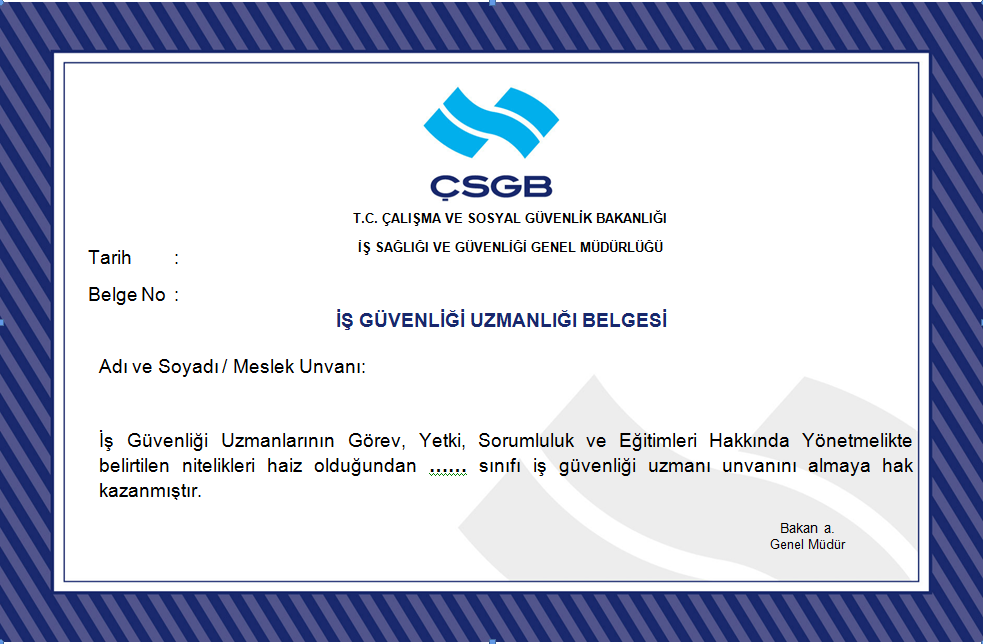 EK – 2 YILLIK DEĞERLENDİRME RAPORUİşyerinin: Unvanı:SGK Sicil No:Adresi:Tel ve Faks No:					E-posta:İşkolu:(Değişik ibare:RG-31/1/2013-28545) çalışan sayısı:     	Erkek:            Kadın:            Genç:             Çocuk:             Toplam:       Tarihİş Güvenliği Uzmanı 		                                  İşveren			        		             İşyeri Hekimi                                                 İmza 			                     	                        İmza	                                                                     İmzaEK – 3TABELA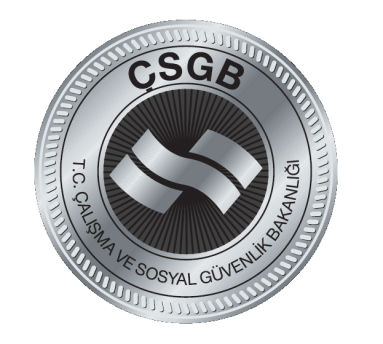 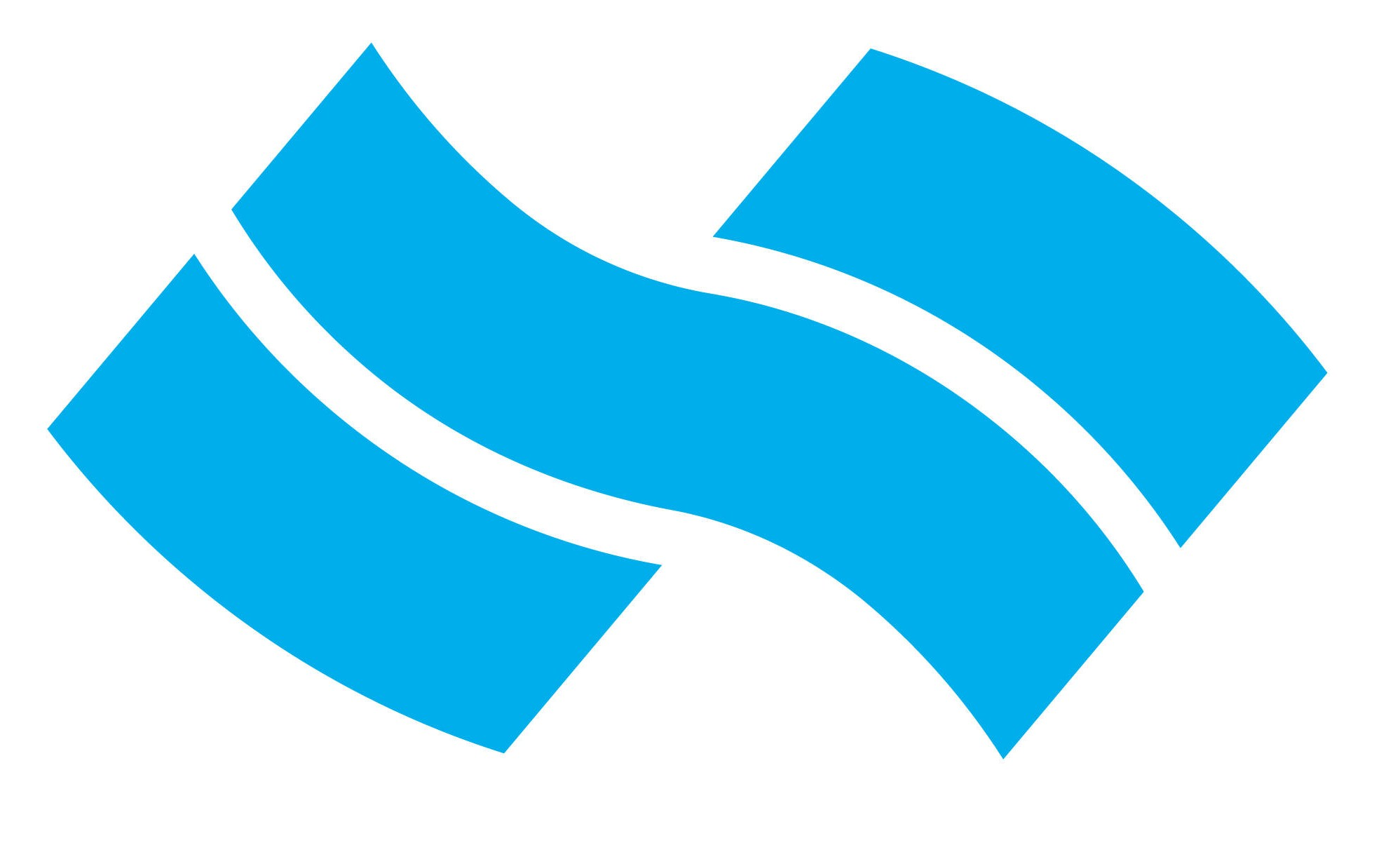 T.C.ÇALIŞMA VE SOSYAL GÜVENLİK BAKANLIĞIİŞ SAĞLIĞI VE GÜVENLİĞİ GENEL MÜDÜRLÜĞÜÖZEL“EĞİTİM KURUMU UNVANI”İŞ GÜVENLİĞİ UZMANLIĞI EĞİTİM KURUMUEK – 4 EĞİTİM KURUMU YETKİ BELGESİ 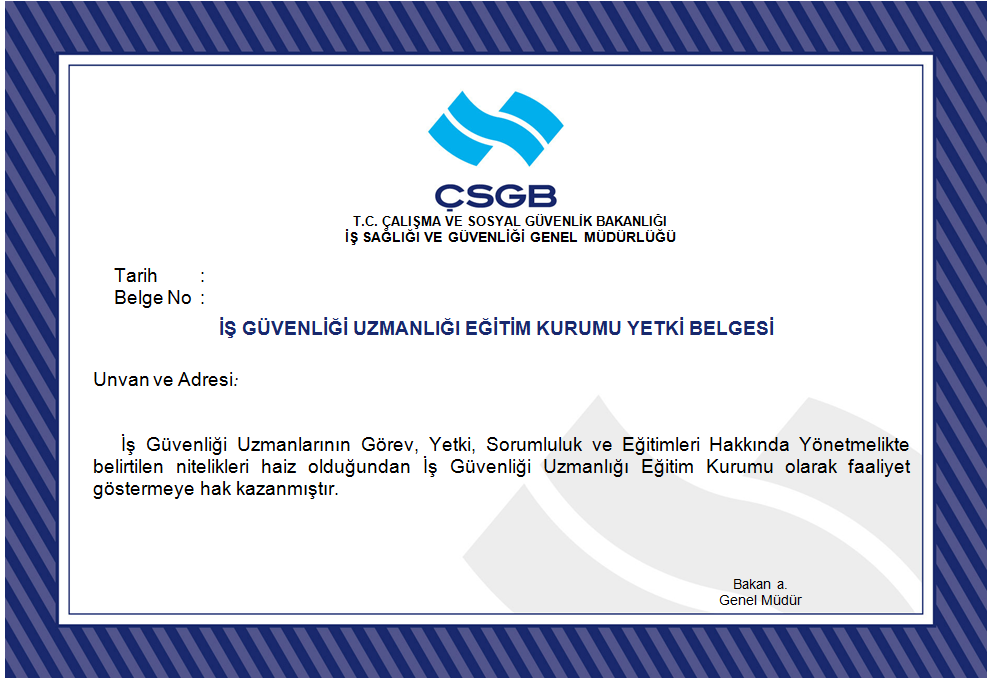 EK – 5 (Değişik:RG-11/10/2013-28792) ……………………………………….. İŞ GÜVENLİĞİ UZMANLIĞIEĞİTİM KURUMU GÜNLÜK KATILIMCI DEVAM ÇİZELGESİProgram ID Kodu ve Türü: Tarih:Derslik Kontenjanı:*Bu alanın matbu olması zorunludur.	**Katılımcı isimlerinin alfabetik sırayla ve matbu olarak yazılması zorunludur.***Eğitici adı ve soyadının doldurulması zorunludur.EK – 6EĞİTİM KATILIM BELGESİ 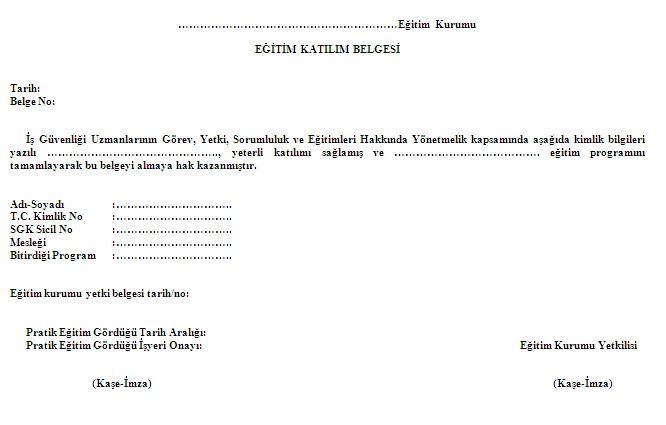 EK – 7  EĞİTİCİ BELGESİ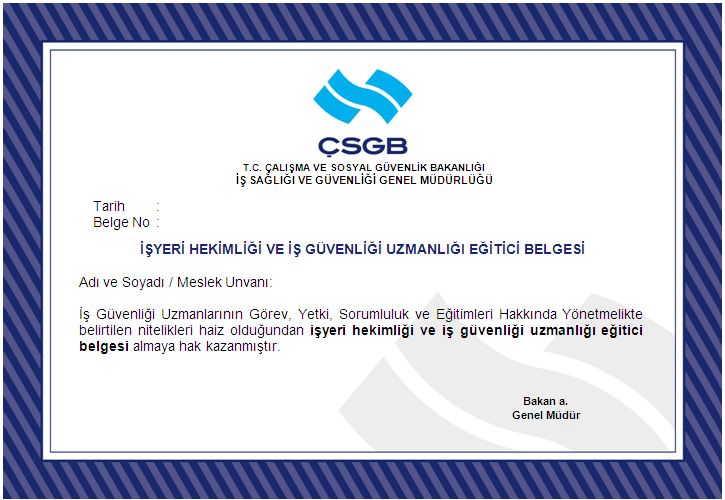 EK-8İŞ GÜVENLİĞİ UZMANLARI, EĞİTİCİLER VE SORUMLU MÜDÜRLER İÇİN İHTAR TABLOSUEK-9(Değişik:RG-11/10/2013-28792) İŞ GÜVENLİĞİ UZMANLIĞI EĞİTİM KURUMLARI İÇİN İHTAR TABLOSU29 Aralık 2012  CUMARTESİResmî GazeteSayı : 28512YÖNETMELİKYÖNETMELİKYÖNETMELİKYönetmeliğin Yayımlandığı Resmî Gazete’ninYönetmeliğin Yayımlandığı Resmî Gazete’ninTarihiSayısı29/12/201228512Yönetmelikte Değişiklik Yapan Yönetmeliklerin Yayımlandığı Resmî GazetelerinYönetmelikte Değişiklik Yapan Yönetmeliklerin Yayımlandığı Resmî GazetelerinTarihiSayısı1.31/1/2013285452.11/10/2013287923.30/4/2015293424.19/11/201529537Sıra No.Yapılan çalışmalarTarihYapan Kişi ve UnvanıTekrar SayısıKullanılan YöntemSonuç ve Yorum1Risk değerlendirmesi  2Ortam ölçümleri3İşe giriş muayeneleri4Periyodik muayeneler5Radyolojik analizler6Biyolojik analizler7Toksikolojik analizler8Fizyolojik testler9Psikolojik testler10Eğitim çalışmaları11Diğer çalışmalar1. Ders2. Ders3. Ders4. Ders5. Ders6. DersDers SaatiDers SaatiDers Kodu / Adı*Ders Kodu / Adı*NoKatılımcı Adı Soyadı**12345678910111213141516171819202122232425Eğitici Adı Soyadı***Eğitici Adı Soyadı***İmzaİmzaSorumlu Müdür OnayıSorumlu Müdür OnayıAdı SoyadıİmzaSıra No.İhlalin Adıİhlalin Derecesiİhtar Puanıİş güvenliği uzmanlarının görev ve yükümlülüklerini yerine getirmemesi durumunda aykırılık başınaHafif10Sorumlu müdürlerin görev ve sorumluluklarını yerine getirmemesi durumunda aykırılık başınaHafif10Eğiticilerin görev ve sorumluluklarını yerine getirmemesi durumunda aykırılık başınaHafif10İş güvenliği uzmanlarının, Bakanlıkça tehlike sınıflarına göre belirlenen çalışma sürelerine uymaması durumundaOrta20Denetim, kontrol ve incelemelerde istenen bilgi ve belgeleri vermemesi veya geciktirmesi durumundaOrta20Eğiticilerin, Genel Müdürlükçe belirlenen müfredat gereği verebilecekleri dersler dışında ders vermesi durumundaOrta20Sahip olduğu iş güvenliği uzmanlığı belge sınıfına uygun olmayan tehlike sınıfındaki işyerlerine hizmet vermesi durumundaAğır30(Ek satır:RG-11/10/2013-28792) Onaylanmış programda kendisine tanımlanmamış derse girmesi durumunda eğiticiye ders başınaAğır40(Ek satır:RG-11/10/2013-28792) Tam süreli eğitici olarak görevlendirilenlerin, iş güvenliği uzmanlığı veya işyeri hekimliği sözleşmesi yapmaları durumundaAğır50Sıra No.İhlalin Adıİhlalin Derecesiİhtar PuanıEğitim kurumlarınca, kurumun girişinin bulunduğu kısma ilgili maddede belirtilen tabelanın asılmaması durumundaHafif10Eğitim programının eğitim kurumu içerisinde ilan edilmemesi durumundaHafif10Eğitim kurumlarının görev ve sorumlulukları olarak belirtilen hususlara aykırılık durumunda her bir aykırılık başınaHafif10Eğitim kurumlarına ve katılımcılara ilişkin kayıtların eksik tutulması veya tutulmaması durumunda eğitim programı başına Hafif10Genel Müdürlükçe belirlenen eğitim kriterlerine aykırılık durumunda ihlal başınaOrta20Tabela veya basılı evrakında yetki belgesinde belirtilen isim ve unvanlardan farklı isim ve unvan veya yabancı dildeki karşılıklarının kullanılması durumundaOrta20Eğitim programı süresince sorumlu müdür veya vekâlet eden eğiticinin kurumda bulunmaması durumundaOrta20Genel Müdürlükçe belirlenen eğitim kriterlerine uygun eğiticinin görevlendirilmemesi durumundaAğır40Mekân ve donanım ile ilgili şartlara uygunluğun devamının sağlanmaması veya yerleşim planında Genel Müdürlük onayı alınmadan değişiklik yapılması veya yerleşim planında belirtilen bölümlerin amaçları dışında kullanılması durumunda uygunsuzluk başınaAğır40Onaylanmış eğitim programının herhangi bir unsurunda Bakanlığın onayı alınmadan değişiklik yapılması durumunda uygunsuzluk başınaAğır40Eğitici belgesi olmayanların veya eğitici belgesi askıya alınmış olanların derse girmesi durumunda eğitici başınaAğır50Onaylanmamış programlarla eğitime başlanması durumunda program başınaAğır50Tam süreli iş sözleşmesiyle istihdam edilmesi gereken eğiticilerin ayrılmasına rağmen 30 gün içinde yeni eğitici istihdam edilmemesi veya görevlendirilmemesi durumunda atanmayan eğitici başınaAğır50Yönetmeliğe uygun olmayan meslek dalından kişilerin eğitime alınması durumunda kişi başınaAğır50Yapılacak denetimlere engel olunması, yapılacak denetim ve kontrollerde istenen bilgi ve belgelerin verilmemesi veya denetim görevinin tamamlanmasına engel olunması durumundaAğır100